O que faz: Técnico em contabilidade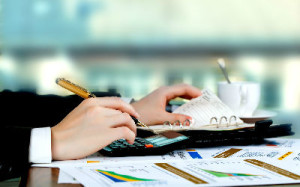 Na hora de decidir dar um novo rumo na vida profissional é preciso pensar e avaliar muito antes de qualquer decisão. Prestar um concurso público exige um grande esforço de quem se candidata. Pensando nisso, a Nova Concursos segue com sua linha de postagens para te facilitar na hora da escolha de uma nova carreira.Mas, afinal, o que faz um Técnico em contabilidade?Campo de atuação: o técnico em contabilidade pode atuar em diversas empresas e instituições.O que faz: dentro das atribuições de um técnico em contabilidade está efetuar a escrituração de atos e fatos administrativos e lançamentos contábeis em geral; Executar o controle financeiro dos contratos e/ou projetos. Classificar e conferir os documentos de natureza financeira e contábil e ainda preparar as guias para o recolhimento de tributos, taxas e depósitos e consignações.Além disso, o profissional precisa participar da elaboração da proposta orçamentária anual, balancetes e créditos adicionais orçamentários.